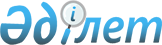 О повышении ставок земельного налога
					
			Утративший силу
			
			
		
					Решение 11 сессии Осакаровского районного маслихата Карагандинской области от 9 ноября 2012 года N 109. Зарегистрировано Департаментом юстиции Карагандинской области 14 декабря 2012 года N 2028. Утратило силу решением 27 сессии Осакаровского районного маслихата Карагандинской области от 5 марта 2014 года N 276      Сноска. Утратило силу решением 27 сессии Осакаровского районного маслихата Карагандинской области от 05.03.2014 N 276.

      В соответствии со статьей 387 пункта 1 Кодекса Республики Казахстан "О налогах и других обязательных платежах в бюджет (Налоговый кодекс)" от 10 декабря 2008 года районный маслихат РЕШИЛ:



      1. Повысить ставки земельного налога на земли сельскохозяйственного назначения, на земли сельскохозяйственного назначения, предоставленные физическим лицам, на земли населенных пунктов (за исключением придомовых земельных участков, а также земель, выделенных (отведенных) под автостоянки (паркинги), автозаправочные станции и занятых под казино), на земли промышленности, расположенные вне населенных пунктов в размере 50 процентов от базовых ставок земельного налога.



      2. Контроль за исполнением настоящего решения возложить на постоянную комиссию районного маслихата по бюджету и социально-экономическому развитию района (Эммерих В.К.).



      3. Настоящее решение вводится в действие с 01 января 2013 года.      Председатель сессии                        В. Ямковой      Секретарь районного маслихата              К. Саккулаков
					© 2012. РГП на ПХВ «Институт законодательства и правовой информации Республики Казахстан» Министерства юстиции Республики Казахстан
				